ПРИЛОГ 1РЕПУБЛИКА МАКЕДОНИЈААГЕНЦИЈА ЗА ПРОМОЦИЈА И ПОДДРШКА НА ТУРИЗМОТ БАРАЊЕза доделување на финансиски средства за поддршка на културни, забавни, спортски, гастрономски и еколошки манифестации на локално организирани турстички настани, а со цел зголемување и потикнување на туристичката понуда на Република МакедонијаВИД НА ПОДДРШКА КОЈА СЕ БАРА (детално објаснување за потребната поддршка, за која се бараат одреден износ на средства) ПОДАТОЦИ ЗА БАРАТЕЛОТНАЗИВ НА БАРАТЕЛОТ:______________________________________________ПОДАТОЦИ ЗА КОНТАКТ:aдреса__________________________________________________________________телефон/факс____________________________________________________________е mail___________________________________________________________________ОДГОВОРНО ЛИЦЕИме и презиме                                                                                            ПотписДАТУМ НА ПОДНЕСУВАЊЕ _______________                                М ПКРАТКА СОДРЖИНА НА МАНИФЕСТАЦИЈАТА(не повеќе од пет страни да се набројат целите, очекувани резултати, активност за секој од резултатите, период на изведување и времетраење на манифестацијата,како и бараниот износ и вид на поддршка.)ПОЈДОВНИ ОСНОВНИ – ВОВЕДНИ ИНФОРМАЦИИ(Преглед од досегашно спроведувањето на манифестацијата,краток опис на програмите и активностите, времетраењето и изворите на финансирање.)ОПИС НА МАНИФЕСТАЦИЈАТАЦели на манифестацијата;Очекувани резултати за секоја цел одделно;Временска рамка за реализација (почеток – крај);Програма на манифестацијата, план на активности со очекувани резултати.ВЛИЈАНИЕ НА МАНИФЕСТАЦИЈАТАБрој, опис и фотографии на директни учесници и посетители на манифестацијата, како и влијанието на манифестацијата врз развојот на туризмот и промоцијата на Република Македонија.БУЏЕТ НА МАНИФЕСТАЦИЈАТАВо една табела да бидат прикажани трошоците по најмалку следниве трошковни ставки:Хоризонтални ставки – опис на трошоци:Трошоци за услуги (техничка поддршка, опрема, софтвери, и сл.);Материјални трошоци за имплементација на програмата на манифестацијата;Друго (да се дополни доколку не е опфатено во погоре дадените ставки).Вертикални ставки - според извори на средстваСопствено учество на апликантот;Останати извори на финансирање ( да се наведе секој поединечно);Средства кои се бараат за подршка од АППТНаменаВид на поддршкаВисина на бараните финансиски средства(денари)Вкупен трошок за реализација на манифестацијата(денари)1.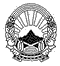 